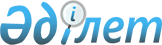 Облыстық коммуналдық мүліктерді жекешелендіру туралы
					
			Күшін жойған
			
			
		
					Атырау облысы әкімдігінің 2016 жылғы 11 мамырдағы № 102 қаулысы. Атырау облысының Әділет департаментінде 2016 жылғы 14 маусымда № 3538 болып тіркелді. Күші жойылды - Атырау облысы әкімдігінің 2018 жылғы 31 шілдедегі № 175 қаулысымен
      Ескерту. Күші жойылды - Атырау облысы әкімдігінің 31.07.2018 № 175 қаулысымен (алғашқы ресми жарияланған күнінен кейін күнтізбелік он күн өткен соң қолданысқа енгізіледі).
      "Қазақстан Республикасындағы жергілікті мемлекеттік басқару және өзін-өзі басқару туралы" 2001 жылғы 23 қаңтардағы Қазақстан Республикасы Заңының 27, 37-баптарына, "Мемлекеттік мүлік туралы" 2011 жылғы 1 наурыздағы Қазақстан Республикасы Заңының 17-бабына, "Жекешелендіру объектілерін сату қағидасын бекіту туралы" 2011 жылғы 9 тамыздағы № 920 Қазақстан Республикасы Үкіметінің қаулысына сәйкес Атырау облысы әкімдігі ҚАУЛЫ ЕТЕДІ:
      1. Осы қаулының қосымшасына сәйкес облыстық коммуналдық меншіктегі мүліктер жекешелендірілсін.

      2.  "Атырау облысы Қаржы басқармасы" мемлекеттік мекемесі заңнамада белгіленген тәртіппен осы қаулыны іске асыру бойынша қажетті шараларды қабылдасын.


      3. Осы қаулының орындалуын бақылау Атырау облысы әкімінің орынбасары А.Т. Әжіғалиеваға жүктелсін.
      4. Осы қаулы әділет органдарында мемлекеттік тіркелген күннен бастап күшіне енеді және ол алғашқы ресми жарияланған күнінен кейін күнтізбелік он күн өткен соң қолданысқа енгізіледі. Облыстық коммуналдық меншіктегі мүліктердің тізбесі
      Ескертпе: қысқартулардың толық жазылуы:
       ММ - мемлекеттік мекеме
       КМК- коммуналдық мемлекеттік мекеме
       КМҚК - коммуналдық мемлекеттік қазыналық кәсіпорын
       ШЖҚ КМК - шаруашылық жүргізу құқығындағы коммуналдық мемлекеттік кәсіпорын
					© 2012. Қазақстан Республикасы Әділет министрлігінің «Қазақстан Республикасының Заңнама және құқықтық ақпарат институты» ШЖҚ РМК
				
      Облыс әкімі

Н. Ноғаев
Облыс әкімдігінің 2016 жылғы "11" мамырдағы № 102 қаулысына қосымша
№
Мүліктердің атауы
Мекенжайы
Мекенжайы
Теңгерім ұстаушы
1
Ваз 21140 автомобилі шығарылған жылы - 2004 тіркеу нөмірі – Е154КР 
Атырау облысы, 

Атырау қаласы, 

Азаттық даңғылы, 85
Атырау облысы, 

Атырау қаласы, 

Азаттық даңғылы, 85
"Қазақстан Республикасы Ішкі істер министрлігі Атырау облысының Ішкі істер департаменті" ММ
2
Ваз 21214-107 автомобилі шығарылған жылы - 2007 тіркеу нөмірі – Е061КР 
Атырау облысы, 

Атырау қаласы, 

Азаттық даңғылы, 85
Атырау облысы, 

Атырау қаласы, 

Азаттық даңғылы, 85
"Қазақстан Республикасы Ішкі істер министрлігі Атырау облысының Ішкі істер департаменті" ММ
3
Ваз 21144 автомобилі шығарылған жылы - 2007 тіркеу нөмірі – Е075КР 
Атырау облысы, 

Атырау қаласы, 

Азаттық даңғылы, 85
Атырау облысы, 

Атырау қаласы, 

Азаттық даңғылы, 85
"Қазақстан Республикасы Ішкі істер министрлігі Атырау облысының Ішкі істер департаменті" ММ
4
Уаз 31512 автомобилі шығарылған жылы - 2006 тіркеу нөмірі – Е240КР 
Атырау облысы, 

Атырау қаласы, 

Азаттық даңғылы, 85
Атырау облысы, 

Атырау қаласы, 

Азаттық даңғылы, 85
"Қазақстан Республикасы Ішкі істер министрлігі Атырау облысының Ішкі істер департаменті" ММ
5
Уаз 31512 автомобилі шығарылған жылы - 2006 тіркеу нөмірі – Е206КР 
Атырау облысы, 

Атырау қаласы, 

Азаттық даңғылы, 85
Атырау облысы, 

Атырау қаласы, 

Азаттық даңғылы, 85
"Қазақстан Республикасы Ішкі істер министрлігі Атырау облысының Ішкі істер департаменті" ММ
6
Ваз 212300 Шевроле Нива автомобилі шығарылған жылы - 2007 тіркеу нөмірі – Е360КР 
Атырау облысы, 

Атырау қаласы, 

Азаттық даңғылы, 85
Атырау облысы, 

Атырау қаласы, 

Азаттық даңғылы, 85
"Қазақстан Республикасы Ішкі істер министрлігі Атырау облысының Ішкі істер департаменті" ММ
7
Уаз 315142-012 автомобилі шығарылған жылы - 2007 тіркеу нөмірі – Е083КР 
Атырау облысы, 

Атырау қаласы, 

Азаттық даңғылы, 85
Атырау облысы, 

Атырау қаласы, 

Азаттық даңғылы, 85
"Қазақстан Республикасы Ішкі істер министрлігі Атырау облысының Ішкі істер департаменті" ММ
8
Уаз 315142-012 автомобилі шығарылған жылы - 2007 тіркеу нөмірі – Е324КР 
Атырау облысы, 

Атырау қаласы, 

Азаттық даңғылы, 85
Атырау облысы, 

Атырау қаласы, 

Азаттық даңғылы, 85
"Қазақстан Республикасы Ішкі істер министрлігі Атырау облысының Ішкі істер департаменті" ММ
9
Уаз 315142-012 автомобилі шығарылған жылы - 2007 тіркеу нөмірі – Е197КР 
Атырау облысы, 

Атырау қаласы, 

Азаттық даңғылы, 85
Атырау облысы, 

Атырау қаласы, 

Азаттық даңғылы, 85
"Қазақстан Республикасы Ішкі істер министрлігі Атырау облысының Ішкі істер департаменті" ММ
10
Уаз 315142-012 автомобилі шығарылған жылы - 2007 тіркеу нөмірі – Е199КР 
Атырау облысы, 

Атырау қаласы, 

Азаттық даңғылы, 85
Атырау облысы, 

Атырау қаласы, 

Азаттық даңғылы, 85
"Қазақстан Республикасы Ішкі істер министрлігі Атырау облысының Ішкі істер департаменті" ММ
11
Газ 322131-95 автомобилі шығарылған жылы - 2007 тіркеу нөмірі – Е195КР 
Атырау облысы, 

Атырау қаласы, 

Азаттық даңғылы, 85
Атырау облысы, 

Атырау қаласы, 

Азаттық даңғылы, 85
"Қазақстан Республикасы Ішкі істер министрлігі Атырау облысының Ішкі істер департаменті" ММ
12
Газ 322131-95 автомобилі шығарылған жылы - 2007 тіркеу нөмірі – Е193КР 
Атырау облысы, 

Атырау қаласы, 

Азаттық даңғылы, 85
Атырау облысы, 

Атырау қаласы, 

Азаттық даңғылы, 85
"Қазақстан Республикасы Ішкі істер министрлігі Атырау облысының Ішкі істер департаменті" ММ
13
Ваз 21101 автомобилі шығарылған жылы - 2007 тіркеу нөмірі – Е073КР 
Атырау облысы, 

Атырау қаласы, 

Азаттық даңғылы, 85
Атырау облысы, 

Атырау қаласы, 

Азаттық даңғылы, 85
"Қазақстан Республикасы Ішкі істер министрлігі Атырау облысының Ішкі істер департаменті" ММ
14
Ваз 21101 автомобилі шығарылған жылы - 2007 тіркеу нөмірі – Е067КР 
Атырау облысы, 

Атырау қаласы, 

Азаттық даңғылы, 85
Атырау облысы, 

Атырау қаласы, 

Азаттық даңғылы, 85
"Қазақстан Республикасы Ішкі істер министрлігі Атырау облысының Ішкі істер департаменті" ММ
15
Ваз 21214-107 автомобилі шығарылған жылы - 2007 тіркеу нөмірі – Е085КР 
Атырау облысы, 

Атырау қаласы, 

Азаттық даңғылы, 85
Атырау облысы, 

Атырау қаласы, 

Азаттық даңғылы, 85
"Қазақстан Республикасы Ішкі істер министрлігі Атырау облысының Ішкі істер департаменті" ММ
16
Уаз 315142-012 автомобилі шығарылған жылы - 2007 тіркеу нөмірі – Е089КР 
Атырау облысы, 

Атырау қаласы, 

Азаттық даңғылы, 85
Атырау облысы, 

Атырау қаласы, 

Азаттық даңғылы, 85
"Қазақстан Республикасы Ішкі істер министрлігі Атырау облысының Ішкі істер департаменті" ММ
17
Ваз 21101 автомобилі шығарылған жылы - 2007 тіркеу нөмірі – Е040КР 
Атырау облысы, 

Атырау қаласы, 

Азаттық даңғылы, 85
Атырау облысы, 

Атырау қаласы, 

Азаттық даңғылы, 85
"Қазақстан Республикасы Ішкі істер министрлігі Атырау облысының Ішкі істер департаменті" ММ
18
Ваз 21101 автомобилі шығарылған жылы - 2007 тіркеу нөмірі – Е076КР 
Атырау облысы, 

Атырау қаласы, 

Азаттық даңғылы, 85
Атырау облысы, 

Атырау қаласы, 

Азаттық даңғылы, 85
"Қазақстан Республикасы Ішкі істер министрлігі Атырау облысының Ішкі істер департаменті" ММ
19
Ваз 21214-107 автомобилі шығарылған жылы - 2007 тіркеу нөмірі – Е094КР 
Атырау облысы, 

Атырау қаласы, 

Азаттық даңғылы, 85
Атырау облысы, 

Атырау қаласы, 

Азаттық даңғылы, 85
"Қазақстан Республикасы Ішкі істер министрлігі Атырау облысының Ішкі істер департаменті" ММ
20
Уаз 315142-012 автомобилі шығарылған жылы - 2007 тіркеу нөмірі – Е093КР 
Атырау облысы, 

Атырау қаласы, 

Азаттық даңғылы, 85
Атырау облысы, 

Атырау қаласы, 

Азаттық даңғылы, 85
"Қазақстан Республикасы Ішкі істер министрлігі Атырау облысының Ішкі істер департаменті" ММ
21
Газ 322131-95 автомобилі шығарылған жылы - 2007 тіркеу нөмірі – Е095КР 
Атырау облысы, 

Атырау қаласы, 

Азаттық даңғылы, 85
Атырау облысы, 

Атырау қаласы, 

Азаттық даңғылы, 85
"Қазақстан Республикасы Ішкі істер министрлігі Атырау облысының Ішкі істер департаменті" ММ
22
Ваз 21214-107 автомобилі шығарылған жылы - 2007 тіркеу нөмірі – Е099КР 
Атырау облысы, 

Атырау қаласы, 

Азаттық даңғылы, 85
Атырау облысы, 

Атырау қаласы, 

Азаттық даңғылы, 85
"Қазақстан Республикасы Ішкі істер министрлігі Атырау облысының Ішкі істер департаменті" ММ
23
Уаз 315142-012 автомобилі шығарылған жылы - 2007 тіркеу нөмірі – Е184КР 
Атырау облысы, 

Атырау қаласы, 

Азаттық даңғылы, 85
Атырау облысы, 

Атырау қаласы, 

Азаттық даңғылы, 85
"Қазақстан Республикасы Ішкі істер министрлігі Атырау облысының Ішкі істер департаменті" ММ
24
Ваз 21214-107 автомобилі шығарылған жылы - 2007 тіркеу нөмірі – Е182КР 
Атырау облысы, 

Атырау қаласы, 

Азаттық даңғылы, 85
Атырау облысы, 

Атырау қаласы, 

Азаттық даңғылы, 85
"Қазақстан Республикасы Ішкі істер министрлігі Атырау облысының Ішкі істер департаменті" ММ
25
Уаз 315142-012 автомобилі шығарылған жылы - 2007 тіркеу нөмірі – Е069КР 
Атырау облысы, 

Атырау қаласы, 

Азаттық даңғылы, 85
Атырау облысы, 

Атырау қаласы, 

Азаттық даңғылы, 85
"Қазақстан Республикасы Ішкі істер министрлігі Атырау облысының Ішкі істер департаменті" ММ
26
Ваз 21214-107 автомобилі шығарылған жылы - 2007 тіркеу нөмірі – Е068КР 
Атырау облысы, 

Атырау қаласы, 

Азаттық даңғылы, 85
Атырау облысы, 

Атырау қаласы, 

Азаттық даңғылы, 85
"Қазақстан Республикасы Ішкі істер министрлігі Атырау облысының Ішкі істер департаменті" ММ
27
Уаз 315142-012 автомобилі шығарылған жылы - 2007 тіркеу нөмірі – Е062КР 
Атырау облысы, 

Атырау қаласы, 

Азаттық даңғылы, 85
Атырау облысы, 

Атырау қаласы, 

Азаттық даңғылы, 85
"Қазақстан Республикасы Ішкі істер министрлігі Атырау облысының Ішкі істер департаменті" ММ
28
Ваз 21214-107 автомобилі шығарылған жылы - 2007 тіркеу нөмірі – Е084КР 
Атырау облысы, 

Атырау қаласы, 

Азаттық даңғылы, 85
Атырау облысы, 

Атырау қаласы, 

Азаттық даңғылы, 85
"Қазақстан Республикасы Ішкі істер министрлігі Атырау облысының Ішкі істер департаменті" ММ
29
Уаз 315142-012 автомобилі шығарылған жылы - 2007 тіркеу нөмірі – Е081КР 
Атырау облысы, 

Атырау қаласы, 

Азаттық даңғылы, 85
Атырау облысы, 

Атырау қаласы, 

Азаттық даңғылы, 85
"Қазақстан Республикасы Ішкі істер министрлігі Атырау облысының Ішкі істер департаменті" ММ
30
Газ 322131-95 автомобилі шығарылған жылы - 2007 тіркеу нөмірі – Е079КР 
Атырау облысы, 

Атырау қаласы, 

Азаттық даңғылы, 85
Атырау облысы, 

Атырау қаласы, 

Азаттық даңғылы, 85
"Қазақстан Республикасы Ішкі істер министрлігі Атырау облысының Ішкі істер департаменті" ММ
31
Ваз 21154 автомобилі шығарылған жылы - 2007 тіркеу нөмірі – Е074КР 
Атырау облысы, 

Атырау қаласы, 

Азаттық даңғылы, 85
Атырау облысы, 

Атырау қаласы, 

Азаттық даңғылы, 85
"Қазақстан Республикасы Ішкі істер министрлігі Атырау облысының Ішкі істер департаменті" ММ
32
Ваз 21101 автомобилі шығарылған жылы - 2007 тіркеу нөмірі – Е331КР 
Атырау облысы, 

Атырау қаласы, 

Азаттық даңғылы, 85
Атырау облысы, 

Атырау қаласы, 

Азаттық даңғылы, 85
"Қазақстан Республикасы Ішкі істер министрлігі Атырау облысының Ішкі істер департаменті" ММ
33
Jawa автомобилі (мотоцикл) шығарылған жылы - 2006 тіркеу нөмірі – 1689EF 
Атырау облысы, 

Атырау қаласы, 

Азаттық даңғылы, 85
Атырау облысы, 

Атырау қаласы, 

Азаттық даңғылы, 85
"Қазақстан Республикасы Ішкі істер министрлігі Атырау облысының Ішкі істер департаменті" ММ
34
Паз 32050r автомобилі шығарылған жылы - 2000 тіркеу нөмірі – Е343ВЕ 
Паз 32050r автомобилі шығарылған жылы - 2000 тіркеу нөмірі – Е343ВЕ 
Атырау облысы,

Атырау қаласы, 

Махамбет көшесі, 115 үй
"Атырау облысы Мәдениет, мұрағаттар және құжаттама басқармасының Нұрмұхан Жантөрин атындағы облыстық филармония" КМҚК
35
Газ 3110 автомобилі шығарылған жылы - 2003 тіркеу нөмірі – Е090RK 
Газ 3110 автомобилі шығарылған жылы - 2003 тіркеу нөмірі – Е090RK 
Атырау облысы,

Атырау қаласы, 

Махамбет көшесі, 115 үй
"Атырау облысы Мәдениет, мұрағаттар және құжаттама басқармасының Нұрмұхан Жантөрин атындағы облыстық филармония" КМҚК
36
Газ 325800 автомобилі шығарылған жылы - 2000 тіркеу нөмірі – Е278АР 
Газ 325800 автомобилі шығарылған жылы - 2000 тіркеу нөмірі – Е278АР 
Атырау облысы,

Атырау қаласы, 

Лесхоз шағын ауданы 
"Атырау облыстық ақыл-ойы кем дамыған балаларға арналған интернат үйі" ММ
37
Ваз 21310 автомобилі шығарылған жылы - 2003 тіркеу нөмірі – Е423ВС 
Ваз 21310 автомобилі шығарылған жылы - 2003 тіркеу нөмірі – Е423ВС 
Атырау облысы,

Атырау қаласы, 

Лесхоз шағын ауданы
"Атырау облыстық ақыл-ойы кем дамыған балаларға арналған интернат үйі" ММ
38
Ваз 21130 автомобилі шығарылған жылы - 2007 тіркеу нөмірі – Е102ВN 
Ваз 21130 автомобилі шығарылған жылы - 2007 тіркеу нөмірі – Е102ВN 
Атырау облысы, Атырау қаласы, 

Азаттық даңғылы, №32
Атырау облысы Денсаулық сақтау басқармасының "№2 Атырау қалалық емханасы" КМК
39
Уаз 396259 автомобилі шығарылған жылы - 2006 тіркеу нөмірі – Е396ВМ 
Уаз 396259 автомобилі шығарылған жылы - 2006 тіркеу нөмірі – Е396ВМ 
Атырау облысы, Исатай ауданы, 

Аққыстау ауылы, 

Елорда көшесі, 54 үй
Атырау облысы Денсаулық сақтау басқармасының "Исатай аудандық орталық ауруханасы" ШЖҚ КМК
40
Ваз 21150 автомобилі шығарылған жылы - 2002 тіркеу нөмірі – Е146AW 
Ваз 21150 автомобилі шығарылған жылы - 2002 тіркеу нөмірі – Е146AW 
Атырау қаласы, 

Азаттық даңғылы, 31-а үй
"Мүгедектерді сауықтыру облыстық орталығы" ММ
41
Паз 3205 А1 автомобилі шығарылған жылы - 2003 тіркеу нөмірі – Е264ВС 
Паз 3205 А1 автомобилі шығарылған жылы - 2003 тіркеу нөмірі – Е264ВС 
Атырау облысы, Атырау қаласы, 

Сары өзек
Атырау облысы Денсаулық сақтау басқармасының "Атырау облыстық туберкулезге қарсы күрес диспансері" КМҚК
42
Уаз 39629-016 автомобилі шығарылған жылы - 2003 тіркеу нөмірі – Е237ВЕ 
Уаз 39629-016 автомобилі шығарылған жылы - 2003 тіркеу нөмірі – Е237ВЕ 
Атырау облысы, Атырау қаласы, 

Сары өзек
Атырау облысы Денсаулық сақтау басқармасының "Атырау облыстық туберкулезге қарсы күрес диспансері" КМҚК
43
Газ 31105-100 автомобилі шығарылған жылы - 2007 тіркеу нөмірі – Е067ЕО 
Газ 31105-100 автомобилі шығарылған жылы - 2007 тіркеу нөмірі – Е067ЕО 
Атырау қаласы, 

Гурьев көшесі, 5а үй
"Атырау облыстық қарттар мен мүгедектерге арналған интернат үйі" ММ
44
Daewoo Nexia автомобилі шығарылған жылы - 2007 тіркеу нөмірі – Е006BN 
Daewoo Nexia автомобилі шығарылған жылы - 2007 тіркеу нөмірі – Е006BN 
Атырау облысы, Атырау қаласы, 

Владимирского көшесі, 2 үй
Атырау облысы Денсаулық сақтау басқармасының "Жұқтырылған иммун тапшылығы синдромына (ЖИТС) қарсы күрес және алдын алу жөніндегі облыстық орталығы" КМҚК
45
Уаз 390902 автомобилі шығарылған жылы - 2007 тіркеу нөмірі – Е191ВР 
Уаз 390902 автомобилі шығарылған жылы - 2007 тіркеу нөмірі – Е191ВР 
Атырау облысы, Атырау қаласы, 

Владимирского көшесі, 2 үй
Атырау облысы Денсаулық сақтау басқармасының "Жұқтырылған иммун тапшылығы синдромына (ЖИТС) қарсы күрес және алдын алу жөніндегі облыстық орталығы" КМҚК
46
Уаз 39629-016 автомобилі шығарылған жылы - 2007 тіркеу нөмірі – Е966ВМ 
Уаз 39629-016 автомобилі шығарылған жылы - 2007 тіркеу нөмірі – Е966ВМ 
Атырау облысы, 

Мақат ауданы

Доссор поселкесі, Теміржолшылар ықшам ауданы, 10
Атырау облысы Денсаулық сақтау басқармасының "Мақат өкпе ауруларға қарсы ауруханасы" КМҚК
47
Уаз 31514-012 автомобилі шығарылған жылы - 2006 тіркеу нөмірі – Е376ВМ 
Уаз 31514-012 автомобилі шығарылған жылы - 2006 тіркеу нөмірі – Е376ВМ 
Атырау облысы, Махамбет ауданы, Махамбет ауылы, Есмағамбетов көшесі, 10 үй
Атырау облысы Денсаулық сақтау басқармасының "Махамбет аудандық орталық ауруханасы" ШЖҚ КМК
48
Газ 32214 автомобилі шығарылған жылы - 2001 тіркеу нөмірі – Е236ВР 
Газ 32214 автомобилі шығарылған жылы - 2001 тіркеу нөмірі – Е236ВР 
Атырау облысы,

Атырау қаласы, Владимирский көшесі, 98-үй
Атырау облысы Денсаулық сақтау басқармасының "Атырау облыстық ауруханасы" ШЖҚ КМК
49
Ваз 2123 автомобилі шығарылған жылы - 2003 тіркеу нөмірі – Е098РК 
Ваз 2123 автомобилі шығарылған жылы - 2003 тіркеу нөмірі – Е098РК 
Атырау облысы, Атырау қаласы, Әйтеке би көшесі, 77 үй
"Атырау облысы Ауыл шаруашылығы басқармасы" ММ
50
Ваз 21213-202 автомобилі шығарылған жылы - 2003 тіркеу нөмірі – 071АН06 
Ваз 21213-202 автомобилі шығарылған жылы - 2003 тіркеу нөмірі – 071АН06 
Атырау облысы, Махамбет ауданы, Сарайшық ауылы,

Ескендір Шакликов көшесі, 38 үй
"Сарайшық психиатриялық жүйке аурулары интернаты" ММ
51
Ваз 21074 автомобилі шығарылған жылы - 2003 тіркеу нөмірі – Е126ВР 
Атырау облысы, Атырау қаласы, 

Айнаш Байжігітова көшесі, 86а үй
Атырау облысы Мәдениет, мұрағаттар және құжаттама басқармасының "Облыстық ғылыми-әдістемелік халық шығармашылығы мен мәдени демалыс қызметтерін ұйымдастыру орталығы" КМҚК
52
Ваз 21053 автомобилі шығарылған жылы - 2000 тіркеу нөмірі – Е772АЕ 
Атырау қаласы, 

Қайырғали Смағұлов көшесі, 59
Облыстық білім басқармасының "Балалар денсаулығын қалпына келтіру орталығы" КМҚК
53
Уаз 2206 автомобилі шығарылған жылы - 2000 тіркеу нөмірі – Е908АЕ 
Атырау қаласы, 

Қайырғали Смағұлов көшесі, 59
Облыстық білім басқармасының "Балалар денсаулығын қалпына келтіру орталығы" КМҚК
54
Уаз 31514 автомобилі шығарылған жылы - 2002 тіркеу нөмірі – Е418АW 
Атырау облысы, Атырау қаласы, 

Владимирский көшесі, 2
Атырау облысы Денсаулық сақтау басқармасының "Атырау облыстық онкология диспансері" ШЖҚ КМК
55
Уаз 39629-016 автомобилі шығарылған жылы - 2007 тіркеу нөмірі – Е931ВО 
Атырау облысы, 

Құрманғазы көшесі, 58
Атырау облысы Денсаулық сақтау басқармасының "Облыстық психиатриялық жүйке-тамырлар ауруханасы" КМҚК
56
Toyota Land Cruiser 100 Gx автомобилі шығарылған жылы - 2001 тіркеу нөмірі – Е002АА 
Атырау облысы, Атырау қаласы, Әйтеке би көшесі, 77 үй
"Қазақстан Республикасы Атырау облысы әкімінің аппараты" ММ
57
Ваз 21213 автомобилі шығарылған жылы - 2004 тіркеу нөмірі – Е277ВЕ 
Атырау облысы, Атырау қаласы, Владимирский көшесі, 104
Атырау облысы Денсаулық сақтау басқармасының "Атырау облыстық тері-венерологиялық диспансері" ШЖҚ КМК
58
Уаз 39629 016 автомобилі шығарылған жылы - 2008 тіркеу нөмірі – 677AL06 
Атырау қаласы, 

Атырау ауылдық округі, Құрманғазы ауылы, Б.Нысанбаев көшесі, 1б 
Атырау облысы Денсаулық сақтау басқармасының "Дамбы дәрігерлік амбулаториясы" КМҚК
59
Toyota Camry автомобилі шығарылған жылы - 2005 тіркеу нөмірі – E142PK 
Атырау облысы, Атырау қаласы, Әйтеке би көшесі, 79а-үй

 
Атырау облысы әкімі аппаратының "Мемлекеттік қызметшілерді қайта даярлау, біліктілігін арттыру және тілдерді оқыту өңірлік орталығы" КМҚК
60
Уаз 39629- 016 автомобилі шығарылған жылы - 2007 тіркеу нөмірі – Е188ВТ 
Атырау облысы, Атырау қаласы, 

Азаттық даңғылы, №32
Атырау облысы Денсаулық сақтау басқармасының "№2 Атырау қалалық емханасы" КМК
61
Зил Ммз 4502 автомобилі шығарылған жылы - 1989 тіркеу нөмірі – Е304ВR 
Атырау облысы, Құрманғазы ауданы, Ганюшкино ауылы, Желтоқсан көшесі, 9а 
"Атырау облысы Білім беру басқармасының "Құрманғазы аграрлы-техникалық колледжі" КМҚК
62
Ваз 21061 автомобилі шығарылған жылы - 2000 тіркеу нөмірі – Е956ВР 
Атырау облысы, Құрманғазы ауданы, Ганюшкино ауылы, Желтоқсан көшесі, 9а 
"Атырау облысы Білім беру басқармасының "Құрманғазы аграрлы-техникалық колледжі" КМҚК
63
Т-40 автомобилі (трактор) шығарылған жылы - 1988 тіркеу нөмірі – Е866АВD 
Атырау облысы, Құрманғазы ауданы, Ганюшкино ауылы, Желтоқсан көшесі, 9а
"Атырау облысы Білім беру басқармасының "Құрманғазы аграрлы-техникалық колледжі" КМҚК
64
Ваз 21310 автомобилі шығарылған жылы - 2007 тіркеу нөмірі – Е476ВS 
Атырау облысы, Атырау қаласы, Баймұқанов көшесі, 39 үй
Атырау облысы Денсаулық сақтау басқармасының "№3 Атырау қалалық емханасы" ШЖҚ КМК
65
Ваз 21214 автомобилі шығарылған жылы - 2007 тіркеу нөмірі – 360АА06 
Атырау облысы, Атырау қаласы, Баймұқанов көшесі, 39 үй
Атырау облысы Денсаулық сақтау басқармасының "№3 Атырау қалалық емханасы" ШЖҚ КМК
66
Mitsubishi Outlander автомобилі шығарылған жылы - 2007 тіркеу нөмірі – 021AN06 
Атырау облысы, Атырау қаласы, Әйтеке би көшесі, 77 үй
"Атырау облысы Ауыл шаруашылығы басқармасы" ММ